Publicado en España el 19/05/2023 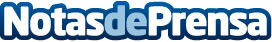 JAVHOUSE explica cómo maximizar la rentabilidad de su inversión inmobiliariaAl comprar un piso, es fundamental tomar decisiones informadas y estratégicas para maximizar su inversiónDatos de contacto:JAVHOUSEComo maximizar la rentabilidad de su inversión inmobiliaria638 62 21 14Nota de prensa publicada en: https://www.notasdeprensa.es/javhouse-explica-como-maximizar-la Categorias: Nacional Inmobiliaria Sociedad Madrid Hogar http://www.notasdeprensa.es